Памятка туриста по Перу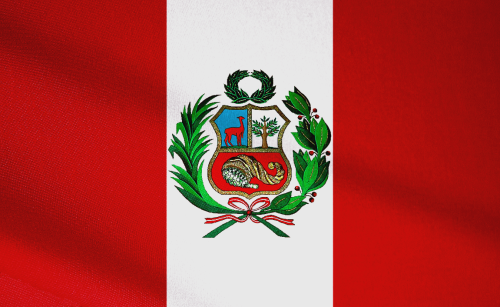 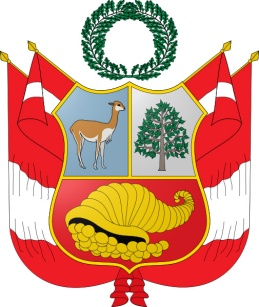 Сборы аэропорта и правила таможниПассажирам рекомендуется прибывать в аэропорт минимум за 2 часа до вылета, чтобы успеть зарегистрироваться. Авиакомпании часто перебронируют билеты, если пассажир не прошел регистрацию минимум за час до вылета, либо могут отказать на регистрации (бронирование следует подтверждать минимум за 72 часа до полета и дополнительно за сутки до вылета);Сборы аэропорта: на внутренних рейсах – $ 10, на международных рейсах – $ 30 (оплачиваются на месте).Лицам старше 18 лет разрешен беспошлинный ввоз:- до 400 сигарет или 50 сигар;- до 3 бутылок (общей емкостью до 2,5 литра) крепких алкогольных напитков;- разумное количество духов для личного использования;- до 2 кг продуктов питания.Подарки и личные вещи, имеющие неповрежденную заводскую упаковку, ввозятся в количестве, не превышающем по стоимости $300. При импортировании колбас, салями, ветчины или сыра, требуется сертификат годности от изготовителя.Запрещен ввоз:- неконсервированных продуктов питания;- оружия и наркотиков.Запрещен ввоз и вывоз без специального разрешения:- предметов и вещей, представляющих историческую, художественную или археологическую ценность;- профессиональной фото-, кино- или видеоаппаратуры.Разрешен вывоз:- изделий из шерсти и кожи;- меховых изделий;- украшений;- сувениров,Но при этом нужно предъявить квитанцию магазина, где были куплены эти изделия. При вывозе меховых изделий требуется наличие квитанции и экспортной марки.Никаких ограничений на ввоз и вывоз местной валюты нет. Ввоз иностранной валюты не ограничен, вывоз ограничивается ввезенным ранее количеством. Квитанции об обмене иностранной валюты в соль должны быть представлены при обратном обмене.Листья коки «на память» вывозить не следует - багаж могут проверить.Пересечение границыПри пересечении границы необходимо предъявить следующие документы:- паспорт, срок действия которого составляет не менее 6 месяцев с момента въезда;- обратные билеты с закрытой датой.В отдельных случаях офицер пограничной службы может потребовать также подтверждение брони отеля или ваучер, либо доказательства платежеспособности (наличные, дорожные чеки, кредитную карточку).КлиматВ связи со сложным рельефом поверхности, климатические условия на территории Перу крайне разнообразны. В прибрежной полосе температура круглый год держится в пределах +16 - +25 °С при очень низкой влажности - осадков выпадает не более 200 мм в год на севере и около 100 мм - на юге, часто в виде мельчайшей мороси («гарyа»). В горных районах, на высотах до 3500 м, климат умеренный, температура зимой (с июня по октябрь) составляет в среднем +4 - +6 °С, летом до +16 - +17 °С, в долинах до +24 °С. Выше начинается зона «пуны» («холодное место») с ярко выраженным горным климатом - температура зимой от 0 °С до -7 °С, летом +3 - +7 °С при сильной разреженности воздуха и резких суточных колебаниях температуры (днем может доходить до +22 - +28 °C, ночью - до -12 °C). Вершины гор круглый год покрыты снегом и ледниками. Осадков выпадает не более 700 мм в год.Восточная и северо-восточная части страны резко отличаются по погодным условиям от центра и запада - на равнинах сельвы среднемесячная температура летом колеблется от +18 до +27 °C, зимой - от +16 до +26 °С. При этом осадков выпадает от 700 до 3000 мм в год с пиком в период с ноября по март.НаселениеОколо 27,5 млн. человек, из которых 45 % - индейцы кечуа и аймара, 37 % - метисы, 15 % - выходцы из Европы и около 3 % - из Азии. В сьерре и сельве проживают индейские племена, принадлежащие к различным языковым группам (аравакской, пано, тупи-гуарани и т.д.), насчитывается более 700 племен и больших родовых групп, точная численность которых неизвестна.В повседневной жизни местные жители очень приветливы к иностранцу и охотно откликаются на просьбу подсказать дорогу или посоветовать какое-либо заведение без малейшей попытки получить за это плату.ЯзыкИспанский и кечуа (государственные), аймара и другие языки индейских групп. Во внутренних районах, особенно в сельве и в горах, испанский понимают практически все, но говорят на нем зачастую очень немногие. В туристической сфере в основном понимают английский, в провинции найти перуанца, говорящего на нем, практически невозможно.РелигияПодавляющее большинство перуанцев относит себя к последователям римско-католического христианства. Также присутствуют протестантские конфессии и представители других вероисповеданий, в том числе традиционных местных верований. Не следует купаться топлесс, а также появляться в церкви в открытой одежде.ОдеждаОдежда должна быть легкой и удобной. Удобными будут джинсы и вещи, которые обычно носят в начале летнего сезона, ветровка для прохладных ночей, и две-три пары обуви: шлепанцы, мокасины и кроссовки. В джунглях одежда должна быть более легкой. В горах одежда должна быть теплой и закрытая. В пустыне одежда должна быть льняной или хлопчатобумажной, закрывающей плечи и колени. Для длительных походов желательны теплый джемпер, более прочные ботинки и плотная одежда. Кроме этого, желательно наличие карманного ножа, фонарика, таблеток для очистки воды, москитной сетки и плаща. Удобен поясной кошелек для хранения денег и документов. Небольшой складной зонтик пригодится Вам в случае дождя.Медицина и здравоохранение, аптечкаСистема здравоохранения платная. Рекомендуется медицинская страховка международного образца. В большинстве крупных отелей есть врач, который оказывает первую помощь и выписывает направления в клинику. В больницах в Лиме и пригородах круглосуточно работает служба скорой помощи, в которой есть персонал, обычно вполне сносно говорящий по-английски.В аптечке желательно наличие личных медикаментов, в том числе и для обеззараживания ран: йод, спирт, зеленку и пр.В Перуанских Андах (зона Сьерра) часто имеет место такое явление, как горная болезнь, которая возникает в результате недостатка кислорода. Она может дать о себе знать в Колкинском каньоне, Куско, на озере Титикака и других высокогорных районах страны. Основные симптомы: головная боль, тошнота, учащенное сердцебиение, отсутствие аппетита, бессонница, затрудненное дыхание и одышка (особенно ночью во время сна), упадок сил, проблемы со зрением. Общие рекомендации для облегчения самочувствия: в первый день избегать сильных физических нагрузок, не есть плотную пищу (полностью исключить тяжелую жирную пищу), не пить алкогольных напитков, больше отдыхать и пить много воды. Многим помогает чай из листьев коки, мате-де-кока (хорошее тонизирующее средство) либо просто жевать сухие листья коки. Существуют специальные таблетки sorojchi (soroche) pills, первую дозу которых надо принимать за несколько часов до перелета или переезда в высокогорную местность, но эффект они оказывают на всех разный. По составу они напоминают аспирин (плюс кофеин) и приобрести их можно в большинстве аптек Лимы и Куско. Также в аэропорту Куско и местных аптеках можно приобрести персональный кислородный баллончик. В туристическом транспорте в Куско, Пуно и Кольке, а также в отелях всегда имеются кислородные баллоны, предоставляемые туристам по требованию.На всей территории Перу, особенно в горах, крайне высок уровень солнечной радиации.При поездке в Сельву существует риск заражения гепатитом B и D, а также желтой лихорадкой. Также присутствуют естественные очаги распространения тифа и бешенства. При поездке в бассейн Амазонки следует предпринять меры против желтой лихорадки (прививка), позаботиться о таблетках от малярии, репеллентах, солнцезащитных кремах и спортивной одежде, а в случае укуса и появления признаков заболевания (температура, головокружение, головные боли и сухость во рту) следует немедленно обратиться за медицинской помощью.Средства личной гигиены и безопасностьЗубную пасту, шампунь, мыло или туалетную бумагу Вы сможете приобрести на месте. Обязательны солнцезащитный крем и солнечные очки.Не рекомендуется пить воду из-под крана, покупать только воду в бутылках или употреблять кипяченую воду. Также можно пользоваться таблетками для очистки воды.Имейте при себе копии всех документов, так как в туристических городах случаются грабежи и карманное воровство. Воры орудуют на вокзалах, в поездах, в общественном транспорте и просто на улицах. Будьте внимательны при использовании банкоматов ATM - около них наблюдаются случаи грабежа или карманного воровства (воры подсматривают вводимый пин-код и похищают карточку).Не рекомендуется иметь при себе крупные суммы денег, не следует оставлять без присмотра одежду и личные вещи, также рекомендуется воздерживаться от посещения районов трущоб.Не стоит оставлять деньги и украшения в номере (отели не несут ответственности за сохранность вещей в номерах) - для этих целей предназначены специальные сейфы у администратора отеля.Определенную проблему представляет попрошайничество на улицах и навязчивое желание местных жителей постоянно что-то продать туристу. Ни в коем случае не следует поддаваться на такие «уговоры» и вступать в торги - вокруг немедленно соберется толпа других «продавцов», вырваться из которой будет уже намного сложнее. Во многих заведениях цены для иностранца будут в разы выше, чем для местного жителя.Не принимайте от незнакомцев приглашения выпить, особенно в ночных клубах;В случае землетрясения держитесь подальше от окон и тяжелых предметов. Если находитесь в помещении - укройтесь в дверном проеме или под крепким столом. Ни в коем случае не пользуйтесь лифтом и не прячьтесь под лестницей. На улице не приближайтесь к линиям электропередач, столбам и высоким зданиям. Как можно быстрее найдите укрытие, обозначенное бело-зеленым знаком (такие укрытия есть в большинстве отелей и офисных зданий);Избегайте разговоров про наркотики со случайными встречными и знакомыми.Фото и видеосъемкаНе рекомендуется фотографировать индейцев и их детей без предварительного разрешения. Городские жители обычно бесплатно фотографироваться не желают и требуют по 1 солю за каждый снимок. Запрещена фотосъемка аэропортов и полицейских объектов.ЭлектричествоНапряжение - 220 вольт. Розетки европейского образца. В большинстве гостиниц напряжение 110 вольт, в этом случае на рецепции отеля Вам необходимо будет взять переходник, либо приобрести его в магазине. Распространены плоские розетки с двумя штырьками, но повсеместно встречаются и круглые разъемы с двумя штырьками.ВодоснабжениеПосле 20:00 во многих населенных пунктах, даже в крупных городах, могут отключать водоснабжение. Гостиницы для таких случаев оборудуют специальными баками на крыше, по которым можно опознать заведение с достаточным уровнем сервиса.Телефонная связьСистема телекоммуникаций в Перу относительно современная и продолжает быстро развиваться. За границу можно позвонить практически с любого телефона-автомата (в столице они расположены около банков, магазинов и в других людных местах), из отеля (дороже на 15 %), с любого телефона через оператора (код выхода 108) или с почтового офиса (наиболее простой способ). Стоимость минуты международного звонка составляет 5-6 соль и заметно колеблется в зависимости от времени суток и дня недели. Стоимость звонков в черте города составляет около 35 сантимов за минуту. Некоторые телефоны-автоматы в столице и других крупных городах работают по телефонным картам «тархетас телефоникас» номиналом 30 соль (продаются в офисах компаний Telefonica del Peru и Telepoint, аптеках и табачных киосках).Большинство магазинов, ресторанов и уличных баров в Перу предоставляют телефон своим посетителям за небольшую плату (можно использовать только для звонка в пределах Перу). Во многих интернет-кафе можно воспользоваться услугами IP-телефонии и позвонить в любую точку мира (минута разговора с Россией в таком случае может стоить от 1,30 до 3 соль).Международный код Перу - 51, исходящий международный код - 00. Коды некоторых городов: Лима - 1; Кальяо - 14, Гуачо, Ика, Наска, Писко, Чинча - 34; Амазонас - 41; Тарапото - 42; Кахамарка, Пакасмайо, Трухильо, Уарас, Пуэрто-Чикама, Чимботе - 44; Такна - 52; Арекипа, Камана, Ла-Мерсед, Мокегуа, Мольендо, Пуно - 54; Аякучо, Контамана, Ороя, Охапампа, Пукальпа, Тинго-Мария, Уанкайо - 64; Ламбаеке, Пайта, Пьюра, Сульяна, Талара, Тумбес, Чачапояс, Чиклайо, Чота - 74; Куско, Кильябамба, Писак, Пуэрто-Мальдонадо - 84; Икитос, Мойобамба, Тарма - 94. При звонке внутри страны к коду города добавляется ноль.ВалютаПеруанский новый соль = 100 сантимам. $ 1 ≈ 2.9946 PEN. В обращении находятся банкноты достоинством в 10, 20, 50, 100 и 200 соль, а также монеты в 1, 2 и 5 соль, 5, 10, 20 и 50 сантимов. Широко распространены доллары США. В отелях, ресторанах и магазинах к оплате принимаются большинство международных кредитных карточек.Практически свободное хождение имеет доллар США. Однако банкноты в $ 100 серии CB выпуска 2001 года к оплате не принимаются, на отдельные серии банкнот старых выпусков также существует явно заниженный курс, а в некоторых местах отказываются принимать к оплате новые, но мятые купюры.Банки работают с понедельника по пятницу, с 9:00 до 17:00, в субботу - с 9:00 до 13:00 (летом график работы может изменяться). Многие банки в провинции имеют индивидуальный график работы. Валюту можно обменять в многочисленных обменных пунктах («casas de cambio»), отелях (высокая комиссия), магазинах и банках. Предпочтение отдается долларам США, валюту других стран можно обменять только в крупных банках столицы. Часто не принимаются к обмену поврежденные и ветхие купюры. Следует сохранять квитанцию об обмене иностранной валюты до выезда из страны - по ней будет производиться обратный обмен неизрасходованных соль в иностранную валюту.Уровень ценПеру - страна недорогая, даже с учетом стандартной для этих мест поправки в цене «на иностранца» (Лима и Куско - самые дорогие места в Перу). В любом заведении следует сначала оценить уровень цен и лишь потом принимать решение о покупке чего-либо - вполне может оказаться, что хозяин соседней лавки (кафе, бара, отеля, тура и т.д.) «менее жаден» и готов сбросить цену. При этом очень дороги организованные экскурсии к основным достопримечательностям страны (к примеру полет Лима - Наска с осмотром рисунков - $350-380 с человека). Цены могут значительно меняться в зависимости от сезона (например в Куско с июня по август многие цены, особенно на проживание в гостинице, повышаются приблизительно на 25-50 %).В некоторых ресторанчиках больших городов практикуется подача на стол дополнительных, не заказанных предварительно, блюд, которые потом также будут включены в счет.ЧаевыеРазличные налоги и сборы автоматически добавляются к счетам в лучших гостиницах и ресторанах, и могут составлять до 28 % (все расценки на проживание обязательно включают в себя налог 18 % IGV, отели высокого класса также добавляют к счетам 1 % на оплату услуг). Более дешевые заведения обычно не добавляют никаких дополнительных сборов. Чаевые (примерно 10 % от стоимости) в барах, ресторанах, парикмахерских, отелях уже включены в счет. Водителям такси чаевые давать не обязательно - обычно стоимость поездки согласовывается заранее. Местным гидам обычно оставляют чаевые из расчета $3-5 в день. Торговля принята на рынках и в небольших частных заведениях.Транспорт, дороги и правила вожденияПередвигаться на автомобиле по Перу самостоятельно крайне неудобно - горные дороги часто находятся в ужасающем состоянии, многие представляют собой просто накатанную колею, присыпанную щебнем. Указателей и разметки практически нет, вдоль многих дорог отсутствуют ограждения от камнепада или оползня. Некоторые автодороги платные (на маршруте от Куско до Пуно, например, плату взимают 4 раза по 7,5 соль с машины).На улицах городов картина немногим лучше - бешеное «броуновское движение» при почти полном отсутствии дорожных знаков. Светофоров практически нет, правила движения почти не соблюдаются, машины находятся в ужасающем техническом состоянии, все беспрестанно гудят и мигают габаритами. Соваться в этот «кипящий котел» самостоятельно крайне опасно, поэтому во многих случаях дешевле и безопаснее воспользоваться услугами такси или арендовать автомобиль с водителем.Городские автобусы достаточно медленны, дешевы и постоянно переполнены. Проезд по городу на автобусе стоит обычно 1 соль, но часто можно договориться о цене проезда. Маршрут обозначен на плакате на лобовом стекле в виде названий улиц, по которым следует данная машина, но кондукторы обычно на всем маршруте еще и выкрикивают пункт назначения, высунувшись из окна. Остановить автобус можно в любом месте.Также на наиболее загруженных маршрутах курсируют маршрутные такси «комбис», цена проезда на которых на 10-15% дороже, чем на автобусах, но уровень комфорта заметно выше.Такси многочисленны и повсеместны. О цене поездки следует договориться заранее, до посадки в машину. Обычный проезд по городу не должен стоить дороже 10 соль, но местные водители часто в разы завышают цену для иностранца, поэтому нужно торговаться. Рекомендуется пользоваться официально лицензированными жёлтыми такси или маршрутками «таксис коллективос» (можно остановить в любом месте). Те машины, которые ожидают пассажиров перед вокзалами, аэропортами и в других общественных местах, постоянно требуют каких-то дополнительных выплат, но на такие требования соглашаться ни в коем случае не стоит - буквально за углом можно обнаружить другую машину, водитель которой согласится на поездку за гораздо меньшие деньги. Избегайте дешевых транспортных компаний, так как их водители не заботятся о безопасности, а транспорт плохо оборудован. Пользуйтесь услугами проверенных такси (Taxi Real, Taxinet, Taxi Seguro). Радиофицированные такси стоят на 30-50 % дороже уличных, зато они надежнее (после полуночи и в праздничные дни тарифы возрастают на 35-50 %).В городах популярны вело- и моторикши. Оплата по договоренности, но дешевле, чем в такси.Путешествуя в одиночку (особенно в транспорте) старайтесь не засыпать и следить за сохранностью своего багажа, так как не редки кражи мелких предметов.Очень часты задержки транспорта в сезон дождей в высокогорье и в сельве (джунглях).Дорожный знак «Pare» означает «Стоп» в Лиме.Прокат автомобилейВзять напрокат машину можно в офисах крупных международных прокатных агентств, которые находятся в аэропорту (работают круглосуточно). Для этого необходимы возраст старше 25 лет, международные водительские права, кредитная карта или депозит на определенную сумму, а также оплаченная страховка. Иностранные водительские права действуют на территории страны в течение 30 дней, для их продления требуется получить разрешение в туристическом и автомобильном клубе Перу.КухняПеруанская кухня, несмотря на сильное влияние европейских традиций, остается все же достаточно национальной, использующей многовековой опыт индейских народов в приготовлении тех продуктов, которые в изобилии дарит эта необычная земля. В сельве и сьерре традиции заметно различаются, но общим для всего Перу является обилие в блюдах перца, чеснока, картофеля, ямса, кукурузы и других овощей. Рис и картофель присутствуют практически в каждом блюде.Популярны «сальтадо» - зажаренное с различными приправами рагу из овощей, 2уанкаина папас» - блюдо из картофеля, плавленого сыра и лимонного сока с зеленым салатом и острым соусом, рис в горшочке «по-перуански», супы из чечевицы, фасоли и других бобовых, супы-пюре из красной фасоли или шпината, «аррос-кон-чокло» - своеобразная каша из риса или зерновых, «карапулькра» - сушеный картофель со свининой, курицей и семенами подсолнуха, «ко-ко» - начиненный картофелем, перцами и петрушкой рубец, «каса-реллека» - картофельные пироги с начинкой из мяса птицы, авокадо или крабового мяса, «тамале» - жареные клецки с мясной начинкой, завернутые в банановые листья, суп из крупы «кинуа», кукурузная каша с различными наполнителями, фаршированный овощами авокадо «палта-а-ля-хардинера», запеченная тыква, фаршированная мясом и зеленью и множество других овощных блюд.Мясные продукты чрезвычайно разнообразны. На равнине и побережье их основой служат говядина, свинина и мясо птицы, в горных районах более широко используются баранина и свинина, а также мясо лам и альпака. Стоит попробовать очень острый «супа-а-ля-креола» из говядины с лапшой, яйцам, молоком и овощами; жареный с луком, перцем, жареным картофелем и рисом бифштекс «ломо-сальтадо»; блюдо из цыпленка «ахи-де-гальина» с пикантным соусом; говяжью вырезку со специями «мальтадо»; свинину под арахисовым соусом «чинчерос»; бифштекс «таку-таку» с отварной фасолью и рисом под луковым соусом; крайне разнообразные блюда из запеченного в горшочкам мяса с маринованными овощами «пучеро»; ассорти из разных сортов мяса «пачаманку» (жарится в закрытой посуде на раскаленных камнях); традиционный местный деликатес «куи» - тушеная или жареная целиком морская свинка; стейки из мяса альпака «пуно»; жареные на вертеле полоски маринованной говядины или ягнятины «антикучос» и «антикучо» - шашлычок из бычьего сердца, маринованного в уксусе и остром красном перце; фаршированного овощами цыпленка; блинчики с мясом; жаркое с колбасами и различными соусами «сальчипапас»; тушеное с овощами мясо альпака и т. д.В изобилии, особенно на побережье и в долине Амазонки, используются рыба и морепродукты. Заслуживают внимания маринованная рыба с картофелем, ямсом или кукурузой «себиче», ассорти из морепродуктов «севиче-де-марискос», суп из креветок с добавлением молока, яиц и перца «супе-де-самаронес», суп из морепродуктов «леванта муэрто», острый суп с морепродуктами «супе-де-марискос», холодная рыбная закуска «эскабече» с перцами и луком, всевозможные виды морского окуня «сорвина», разнообразные блюда из моллюсков «кончитас», мидии «чорос», осьминоги «пульпо», креветки «камаронес», озерная и речная форель «труча», десятки сортов жареной на углях рыбы из Амазонки и крабы с тихоокеанского побережья.Важное место на столе занимают кукурузные («тамаль» или «тамале») и маисовые лепешки, пирожки с начинкой «эмпанадас». Выпечка представлена многочисленными пудингами (фруктовый «масаморра-морада», рисовый «арроз-кон-лече», пудинг с инжиром, лимонами, сухофруктами, корицей, гвоздикой и т.д.), пончиками с сиропом «пикаронес», пирогами «флан» (яичный пирог со сливками, сгущенным молоком, фруктами и кокосовой стружкой), тончайшими коржиками с «манхар бланко» (сладкий сгущенный фруктовый сок или молоко), разнообразными тортами и блинчиками со сладкой начинкой.Большое разнообразие фруктов также считается визитной карточкой местной кухни - экзотические «чиримоя», «лукума», «туна», более знакомые европейцу папайя и апельсин, множество сортов яблок, сливы, персиков и бананов постоянно присутствуют в меню.Из безалкогольных напитков хороши фруктовые соки «хугос» и широкий ассортимент чая из трав или листьев коки. В огромном количестве потребляются традиционный для стран континента чай из мяты «мате» («йерба-мате», его обычно пьют через тонкие трубочки из сосудов, сделанных из высушенной тыквы «калебас» или «калибассе») и кофе «пасадо». Со времен инков здесь пьют слабоалкогольный напиток «чича», также популярны прохладительные напитки «Инка», «Чича-Морада», «Чича-де-Ххора» и «Инглеса».Из крепких напитков популярны «писко» и «писко-сур», а также коктейли на их основе – «альгаробина», «чилкано» и «капитун». Также производятся неплохие сорта виски. В сельве производят «кашасса» и «аквардиенте» - ром из сахарного тростника, имеющий характерный вкус и часто настаиваемый на различных травах.Перу имеет давнюю традицию изготовления вин - марки «Вино Тинто», «Виста Алегре» и «Такама Гран Вино» заслуживают пристального внимания. Также повсеместно продаются недорогие сорта аргентинских и чилийских вин.Перуанское пиво также славится отменными характеристиками. В основном здесь варят пиво типа «сербеса» и «лагер», отдавая предпочтение крепким темным сортам, но варят и светлое пиво. В Лиме наиболее популярны сорта «Кристал» и «Пилсен», в Куско – «Кускена», в Трухильо – «Трухильяна», а в Арекипе – «Арекипена».Официальные праздничные и выходные дни- 1 января - Новый год.- апрель-май - Страстная пятница и Пасха.- 1 мая - День труда.- 29 июня - День святых Петра и Павла.- 28 и 29 июля - День независимости.- 30 августа - Санта-Роза, День святой Розы Лимской, покровительницы перуанской столицы.- 8 октября - День битвы при Ангамосе.- 1 ноября - День Всех святых.- 8 декабря - Непорочное зачатие.- 25 декабря - Рождество.Фестивали, праздники, культурные мероприятияВ Перу празднуют огромное количество разнообразных религиозных праздников. С большим размахом здесь отмечают события Страстной пятницы и Пасхи - в Лиме, Аякучо, Куско и других городах проходят массовые шествия и церемонии, устраиваются праздничные службы и различные культурные мероприятия. День Всех Святых знаменит своими праздничными мероприятиями и традиционной церемонией посещения могил предков. С января по апрель практически во всех районах страны проводятся местные праздники - фиесты, посвященные какому-либо событию местной истории или почитанию святых покровителей данной местности, - праздник Пречистой Девы из Ла-Канделярия в Пуно (февраль), церемонии поклонения Богу землетрясений по всей стране (март-апрель), целая череда праздничных общенациональных мероприятий в Страстную неделю (апрель), Паломничество Снежной звезды в Киспиканча около Куско (самое большее паломничество на континенте, май), празднества Корпус-Кристи в Куско (май), фестиваль Девы Эль-Кармен в Паукартамбо (июль), процессия Повелителя чудес в Лиме (октябрь) и т.д.При этом в Перу очень сильны традиции, доставшиеся перуанцам в наследство от инков и других древних цивилизаций доколумбовой Америки. Самый важный праздник в иерархии местных жителей – «Инти Райми» - праздник летнего солнцестояния (24 июня), церемония встречи Солнца и поклонения ему, которая проводится в Куско и Саксайуамане. День Пуно (5 ноября) проводят в одноименном городе на озере Титикака, отмечая символическое явление первого инка Манко Капака и его подруги. Ежегодно в начале августа, в праздник Пачамамы, на острове Амантани (озеро Титикака) приносят жертвы Матери-Земле.Не менее интересны традиционные культурные мероприятия страны - Фестиваль танца «Маринера» (январь) в Ла-Либертад, с февраля по март проходит Карнавал, особенно популярный в горной местности, фестиваль виноделия Ла-Вендимина в Ика (март), Фестиваль Сан-Хуана в Икитосе (июнь), Международный Весенний фестиваль в Трухильо (сентябрь), многочисленные музыкальные праздники, а также разнообразные спортивные соревнования - Олимпийские игры по пляжным видам спорта в Уанчако (февраль), соревнования перуанских лошадей в Пачакамас (апрель) и Фестиваль боев быков в Лиме (ноябрь).Шопинг и покупкиМагазины работают обычно с понедельника по пятницу, с 9:00 до 13:00 и с 15:00-16:00 до 20:00 часов. Некоторые супермаркеты в столице работают без обеда до 21:00 – 22:00, многие - круглосуточно. В провинции график работы магазинов индивидуальный.В Лиме можно найти сувениры из всех районов Перу на проспекте Ла-Марина в Пуэбло-Либре и в центре города.Из Куско и Мачу-Пикчу можно привезти с собой вязаные шерстяные изделия, глиняную посуда, серебряные украшения, изделия из дерева с художественной резьбой, меха, маски. В районе художников Сан-Блас сконцентрированы восхитительные мастерские.Традиции местного ткачества передаются в Пуно и около озера Титикака из поколения в поколение, поэтому здесь можно рассчитывать на покупку качественных текстильных и шерстяных изделий. Эти районы Перу также знамениты изготовлением оригинальных музыкальных инструментов.В Арекипе можно купить ремни, канцелярские принадлежности, мебель из металла, а также сувениры из камня.В Амазонии можно приобрести глиняную посуду с геометрическими рисунками, разукрашенную одежду, а также сувениры и предметы быта из местных материалов.Телефоны справочных и экстренных служб- Справочная телефонной сети - 103.- Оператор телефонной сети - 100.- Национальное туристическое агентство - 00-781, 424-195 (Лима).- Справочная международного аэропорта Лимы - (511) 575-1712 (круглосуточно).- Туристический и автомобильный клуб Перу - 403-270, 419-652.- Служба спасения и чрезвычайные службы - 105.- Полиция - 714-313 (Лима).Посольства и консульства Республики Беларусь в Южной и Центральной АмерикеПосольство Республики Беларусь в Боливарианской Республике Венесуэла.Город: Каракас. Адрес: Quinta Campanera, Tercera transversal (calle Aveledo), con avenida 07, de la Urbanizacion los Chorros, Municipio Sucre, Caracas, Miranda, 1071. Тел.: (58 212) 239 27 60. Факс: (58 212) 239 04 19. E-mail: venezuela@mfa.gov.by. Время работы: понедельник - пятница с 8:00 до 17:00 (перерыв на обед с 12:00 до 13:00).Посольство Республики Беларусь в Федеративной Республике Бразилия.Город: Бразилиа. Адрес: SHIS, Lago Sul, QL 12, Conjunto 06, Casa 09, CEP 71630-265, Вrasília-DF, Brasil. Тел.: (+ 55 61) 35 43 04 81. Факс: (+ 55 61) 35 43 04 69. E-mail: belarus.emb@terra.com.br. Экстренная связь (в выходные и праздничные дни): (+55 61) 95 21 11 07. Время работы: понедельник-пятница 8:30 – 12:30, 13:00 – 17:00.Генеральное консульство Республики Беларусь в Федеративной Республике Бразилия.Город: Рио-де-Жанейро. Адрес: Rua Lauro Muller, 116, sala 603, Botafogo, Rio de Janeiro-RJ, CEP 22290-160, Brasil. Тел.: (+ 55 21) 25 41 22 15. Факс: (+55 21) 22 44 72 08. E-mail: consuladodebelarus@terra.com.br, brazil.rio@mfa.gov.by. Экстренная связь (в выходные и праздничные дни): (+55 21) 92 13 07 64. Время работы: понедельник-пятница 9:00 – 13:00, 14:00 – 18:00.Посольство Республики Беларусь в Аргентинской Республике.Город: Буэнос-Айрес. Адрес: (СР1428), ул. Касадорес, 2166. Тел.: (+ 54 11) 47 88 93 94. Факс: (+ 54 11) 47 88 23 22. E-mail: argentina@mfa.gov.by. Экстренная связь: (+ 54 9 11) 58 79 79 81. Время работы: понедельник-пятница с 8:00 до 16:30. В субботу и воскресенье Посольство не работает.Посольство Республики Беларусь в Республике Куба.Город: Гавана. Адрес: Ave. 5ta, #6405 e/64 y 66, Miramar, Playa, La Habana, Cuba. Тел.: (+53 7) 204-73-30, 204-73-31. Факс: (+53 7) 204-73-32. E-mail: cuba@mfa.gov.by.  Время работы: понедельник-пятница 8:00 – 16:00.Приятного путешествия!